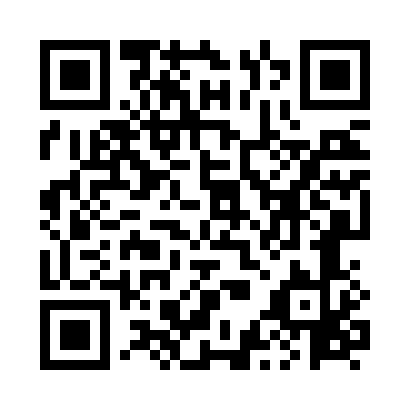 Prayer times for Mid Calder, City of Edinburgh, UKMon 1 Jul 2024 - Wed 31 Jul 2024High Latitude Method: Angle Based RulePrayer Calculation Method: Islamic Society of North AmericaAsar Calculation Method: HanafiPrayer times provided by https://www.salahtimes.comDateDayFajrSunriseDhuhrAsrMaghribIsha1Mon2:554:331:187:0410:0111:392Tue2:564:341:187:0410:0111:393Wed2:564:351:187:0410:0011:394Thu2:574:361:187:0410:0011:395Fri2:584:371:187:049:5911:386Sat2:584:381:187:039:5811:387Sun2:594:391:197:039:5711:388Mon2:594:411:197:039:5611:379Tue3:004:421:197:029:5511:3710Wed3:014:431:197:029:5411:3711Thu3:024:441:197:019:5311:3612Fri3:024:461:197:019:5211:3613Sat3:034:471:197:009:5111:3514Sun3:044:491:197:009:5011:3415Mon3:054:501:206:599:4811:3416Tue3:054:521:206:589:4711:3317Wed3:064:531:206:589:4611:3318Thu3:074:551:206:579:4411:3219Fri3:084:561:206:569:4311:3120Sat3:094:581:206:559:4111:3021Sun3:104:591:206:559:4011:3022Mon3:105:011:206:549:3811:2923Tue3:115:031:206:539:3611:2824Wed3:125:051:206:529:3511:2725Thu3:135:061:206:519:3311:2626Fri3:145:081:206:509:3111:2527Sat3:155:101:206:499:2911:2428Sun3:165:121:206:489:2811:2429Mon3:175:131:206:479:2611:2330Tue3:175:151:206:469:2411:2231Wed3:185:171:206:449:2211:21